РАБОЧАЯ ТЕТРАДЬпоинформатике11(12) класс Ч2ФИО								Класс								Тема: Моделирование.Работа 1. Основные понятия.1. Запишите определение модели.																																																		2. Что понимается под термином «моделирование»?																																															3. Что такое формализация?																																																			4. Даны модели: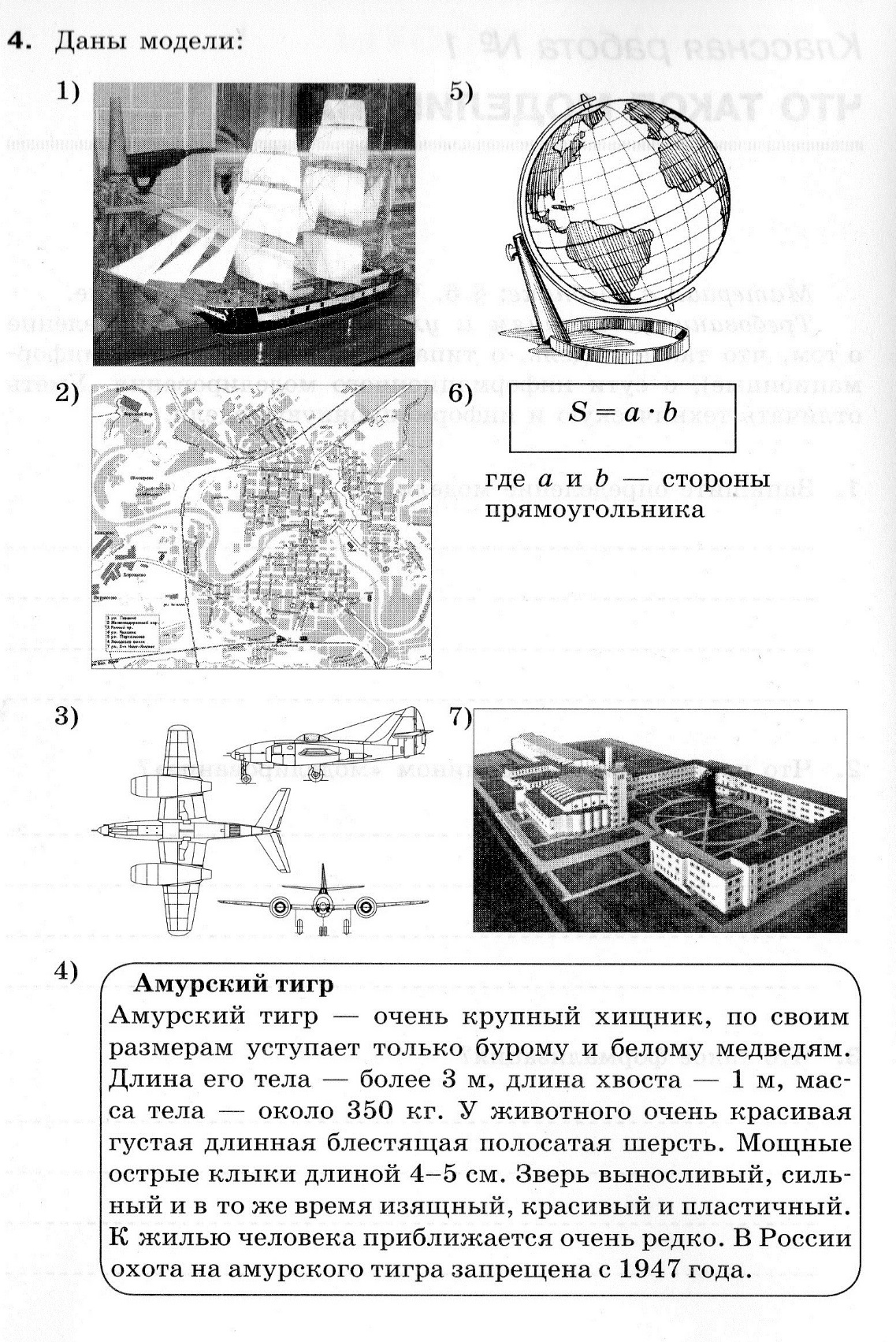 Укажите номера натурных и информационных моделей.Натурные модели:																								Информационные модели:																							5. Подчеркните информационные модели: эскизы костюмов к таетральному спектаклю;макет скелета человека;географический атлас;распсание движения поездов;оглавление книги.6. Запишите, что является объектами моделирования в следующих примерах:Выкройка костюма:							Географическая карта:							Архитектурный проект:						Расписание занятий:							Оценка:								Работа 2. Графические информационные модели.1. Определите, что является объектом моделирования для топографической карты местности.																																																																				2. Какова цель создания графической информационной модели «топографическая карта местности»?																																																																3. Запишите ответы на следующие вопросы:Что такое чертеж с точки зрения информационной модели?																																																											Что такое схема с точки зрения информационной модели?																																																												Что такое структура с точки зрения информационной модели?																																																											Что такое график с точки зрения информационной модели?																																																											4. Ученик восьмого класса Василий Петров закончил первую четверть со следующими показателями успеваемости: «Русский язык» - удовлетворительно, «Литература» - отлично, «Иностранный язык» - хорошо, «Алгебра» - отлично, «Геометрия» - хорошо, «История» - удовлетворительно, «Обществознание» - отлично, «Физика» - хорошо, «Химия» - хорошо, «Биология» - хорошо, «География» - хорошо, «Информатика» - отлично, «Черчение» - хорошо, «Физическа культура» - отлично.Постройте графическую информационную модель успеваемости Василия Петрова за первую четверть.5. Приведите два примера графической информационной модели для отображения процессов.Пример 1												Пример 2												6. Даны графические модели: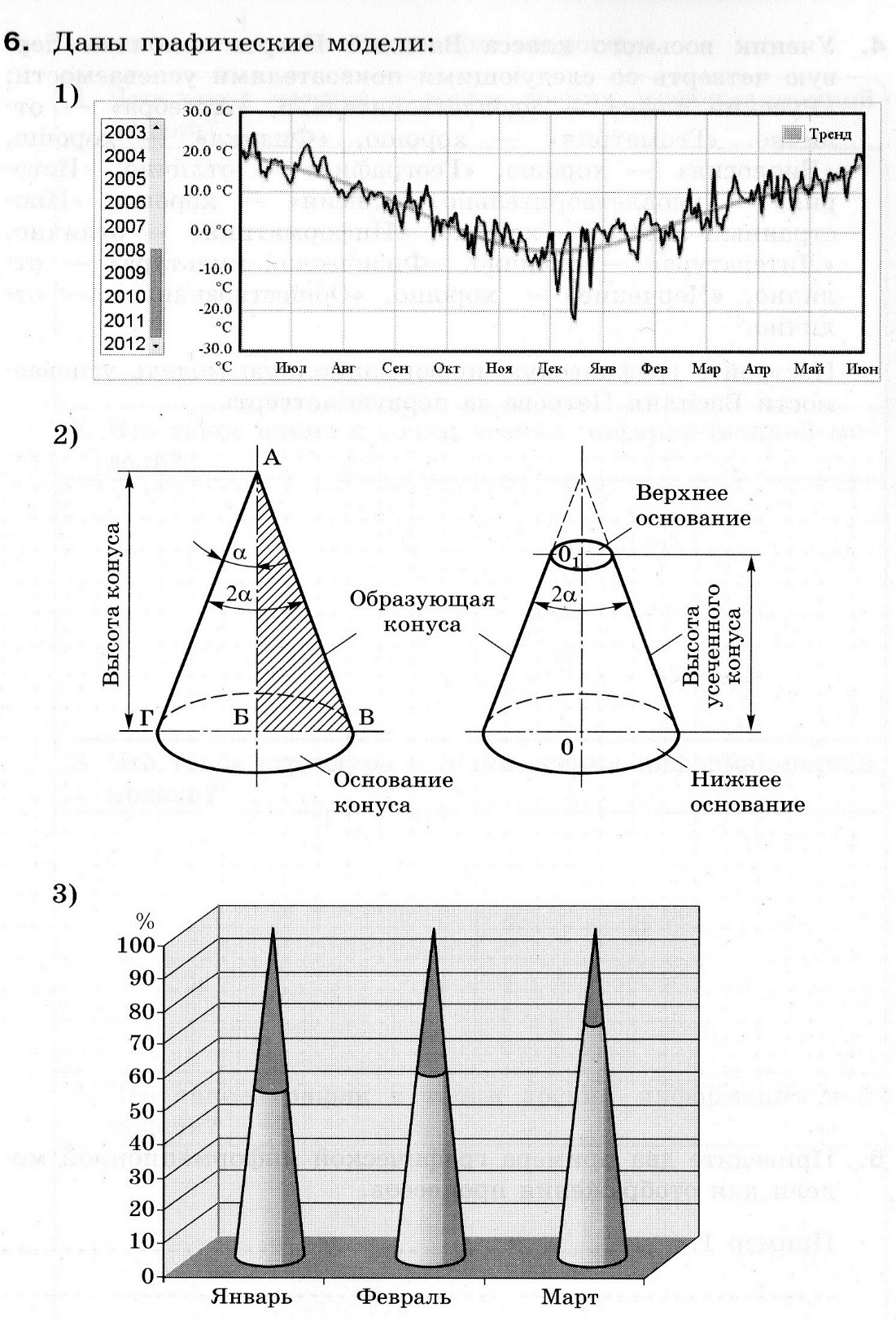 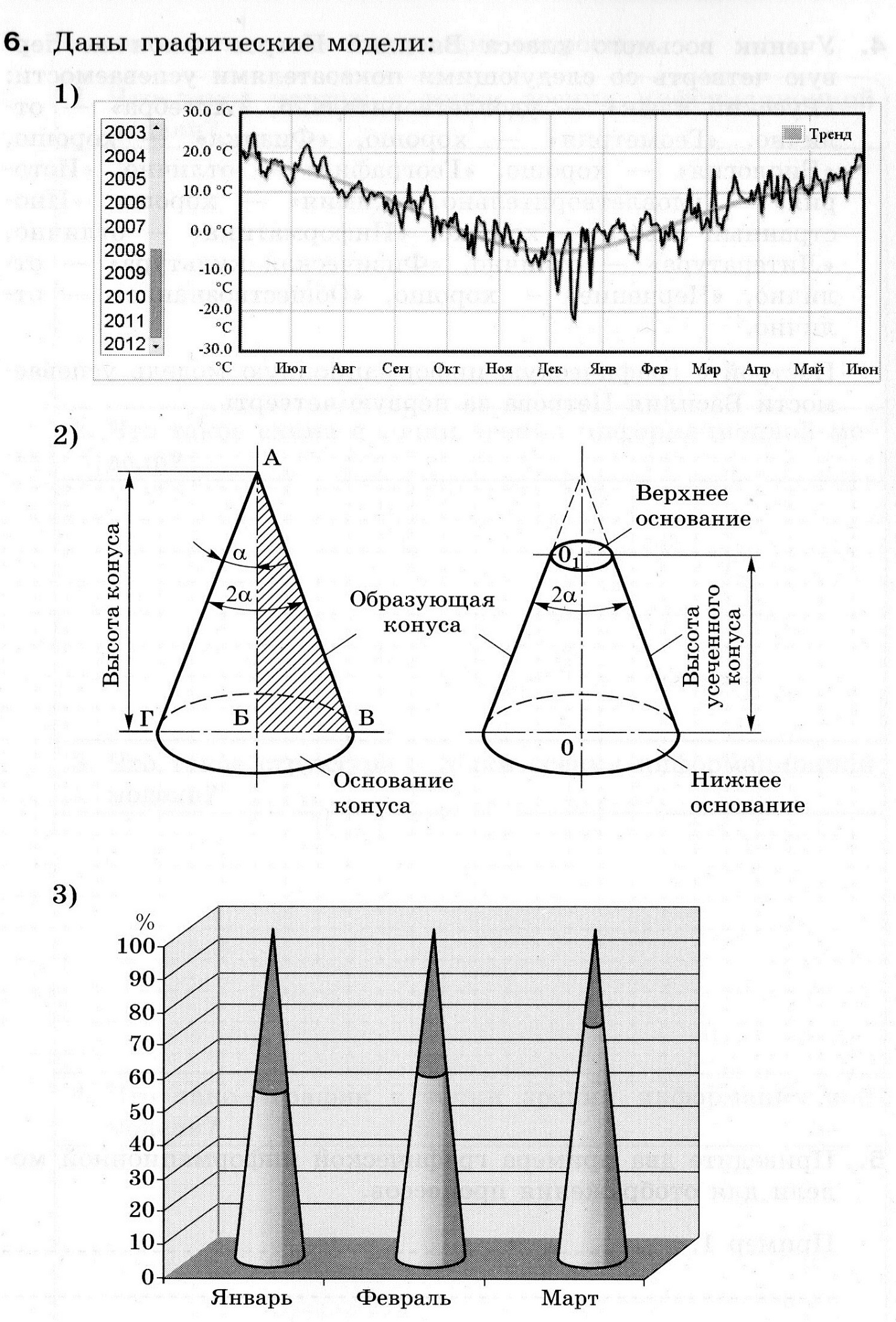 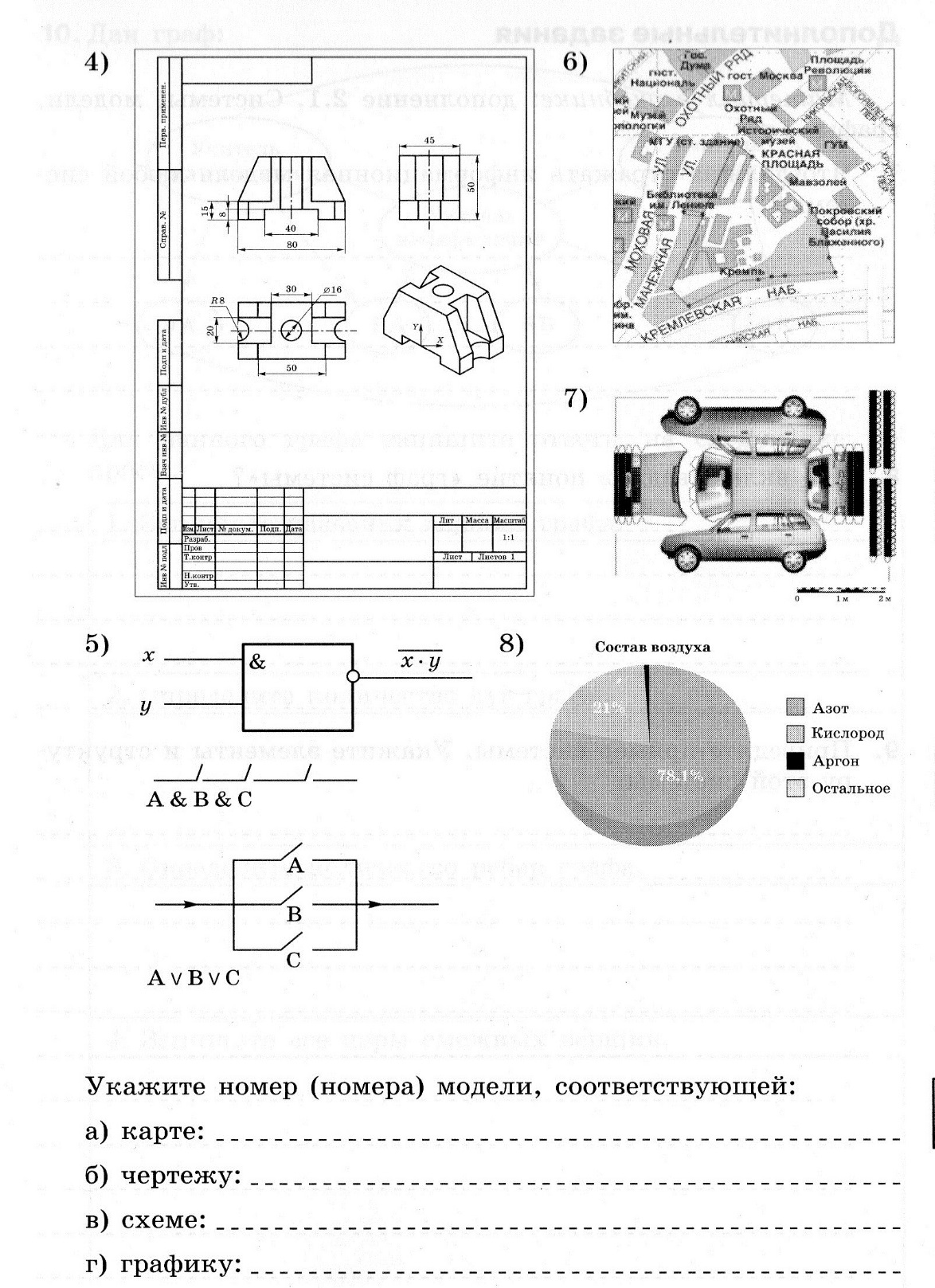 Укажите номер (номера) модели, соответствующей:а) карте											б) чертежу											в) схеме											г) графику											7. Что должна отражать информационная модель любой системы?																																																										8. Что вкладывают в понятие «граф системы»?																																																														9. Приведите пример системы. Укажите элементы и структуру этой системы.																																																								10. Дан граф: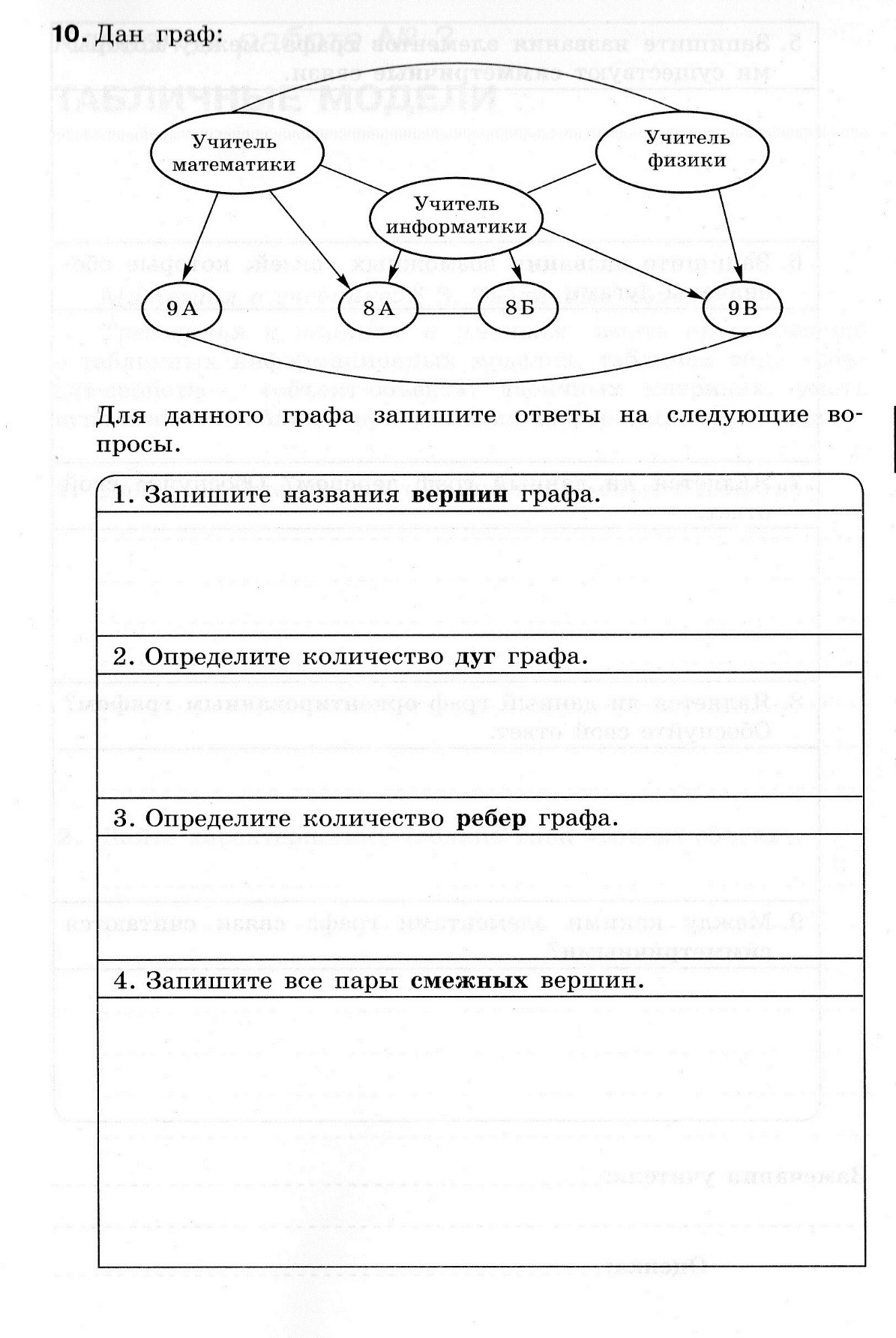 Для данного граа запишите ответы на следующие вопросы:1. Запишите названия вершин графа.																																			2. Определите количество дуг графа.																					3. Определите количество ребер графа.																					4. Запишите все пары смежных вершин.																																			5. Запишите названия элементов графа, между которыми существуют симметричные связи.																									6. Запишите названия возможных связей, которые обозначены дугами.																																												7. Является ли данный граф деревом? Обоснуйте свой ответ.																																																											8. Является ли данный граф ориентированным графом? Обоснуйте свой ответ.																																																								9. Между какими элементами графа связи считаются симметричными?																																											Оценка:								Работа 3. Табличные модели.1. Дайте характеристику таблицу типа «объект-свойство»																																														2. Дайте характеристику таблице типа «объект-объкт»																																														3. Укажите номер таблицы, числовая часть которой представлена в виде двоичной матрицы:		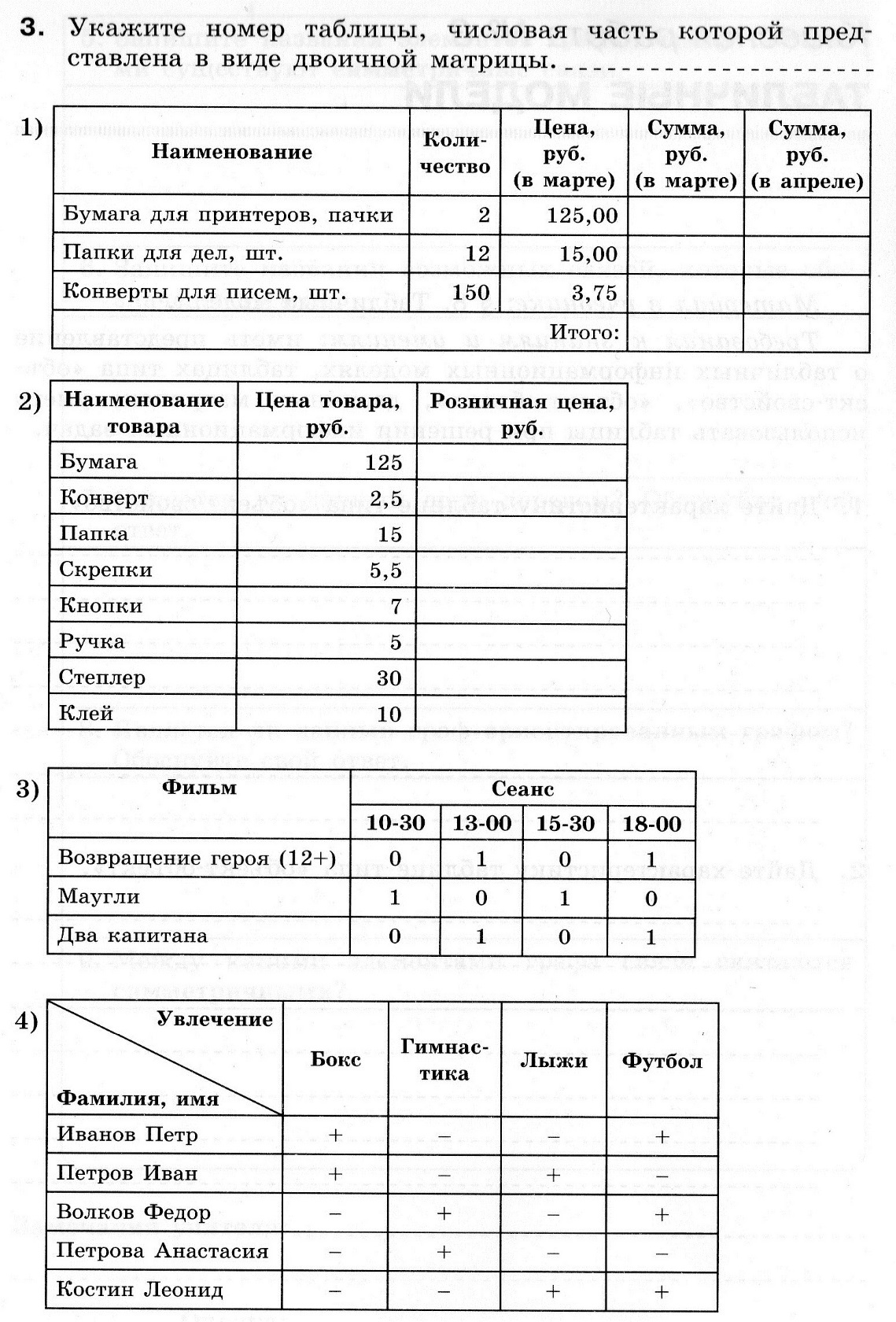 Запишите, что такое матрица и какая матрица называется двоичной.4. Дано словесное описание характеристик нескольких регионов РФ, взятое из географического энциклопедического словаря. (Сокращение пгт – поселок городского типа). 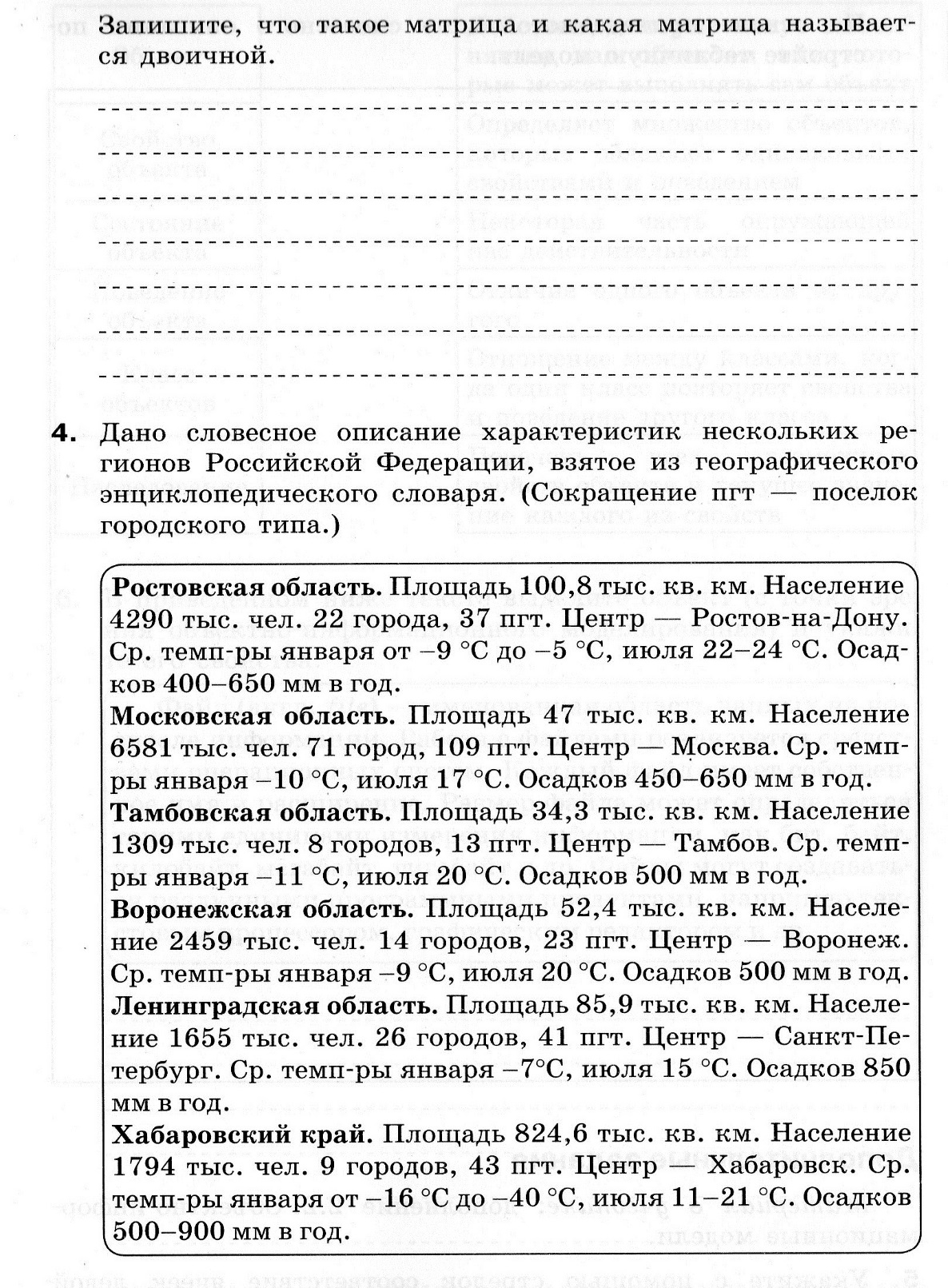 На основе приведенного выше словесного описания постройте табличную модель.5. Укажите с помощью стрелок соответствие ячеек левой таблицы ячейками правой таблицы.6. Дана классификация ручек для письма и информация о ручках для письма различного типа: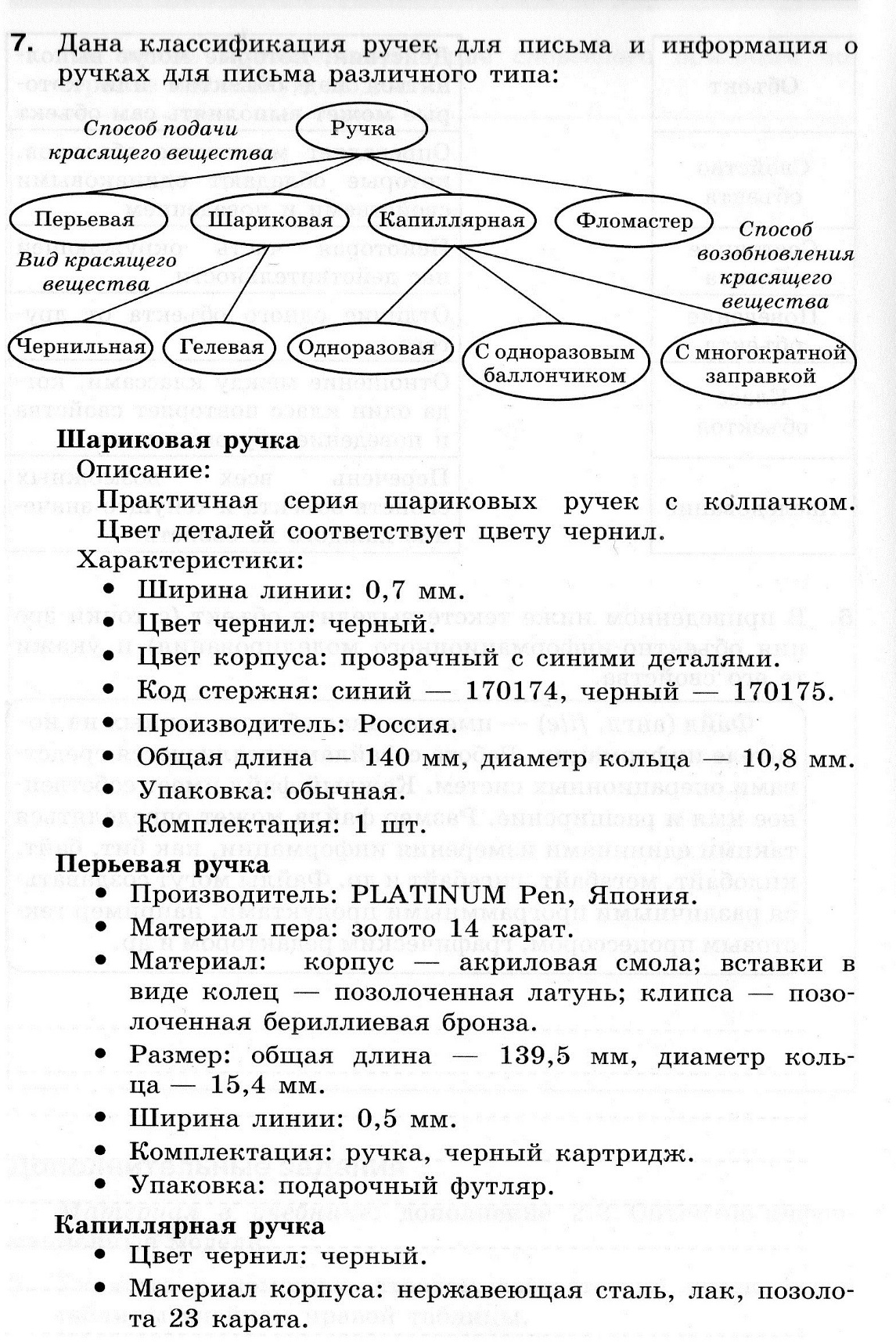 Шарикова ручка.Описание:Практическая серия шариковых русек с колпачком. Цвет деталей соответствует цвету чернил. Характеристики:Ширина линии: 0,7 мм.Цвет чернил: черный.Цвет корпуса: прозрачный с синими деталями.Код стержня: синий – 170174, черный – 170175.Производитель: Россия.Общая длина – 140 мм, диаметр кольца – 10,8 мм.Упаковка: обычная.Комплектация: 1 шт.Перьевая ручка.Производитель: PLATINUM Pen, Япония.Материал пера: золото 14 карат.Материал корпуса: акриловая смола; вставки в виде колец – позолоченная латунь; клипса – позолоченная бериллиевая бронза.Размер: общая длина – 139,5 мм, диаетр кольца – 15,4 мм.Ширина линии: 0,5 мм.Комплектация: ручка, черный картридж.Упаковка: подарочный футляр.Капилярная ручка.Цвет чернил: черный.Материал корпуса: нержавеющая сталь, лак, позолота 23 карата.Материал пера: нержавеющая сталь, позолота 23 карата.Ширина линии: 0,5 мм.Упаковка: подарочная коробка.Комплектация: 1 картридж.Фломастер.Производитель: Carioca Joy.Комплектация: 6 шт.Количество цветов: 6.Длина корпуса: 175 мм.Толщина линии письма: 2 мм.Упаковка: индивидуальная упаковка.Возрастная группа: младшие классы.Пол ребенка: универсальные.Торговая марка: Univesal.Фломастер-дозатор 8420-Р.Ширина линии (мм): минимальная – 0,8; средняя – 1,6.Время высыхания при комнатной температуре: 10 мин.Количество краски во фломастере: 8 г.На основе данной информации выполните следующие задания:Определите название «суперкласса»:																																																	Определите название базовых классов:																																																	Составьте таблицу, отражающую свойства, значения свойств и поведение, присущее каждому классу.Оценка:								Работа 4. Информационное моделирование на компьютере.1. Какие возможности компьютера являются важными при компьютерном математическом моделировании?																																																			2. Приведите два примера математических моделей каких-либо процессов (например, физических).Пример 1																										Пример 2																										3. Как связвны между собой понятия «объект моделирования» и «вычислительный эксперимент»?																																					4. Что может быть «объектом» для имитационного модклирования? Приведите 2 примера.Пример 1																										Пример 2																										5. Укажите отличия математической модели от компьютерной математической модели.																																						6. Запишите два направления компьютерного моделирования.																															Оценка:								Работа 5. Задания из ГИА1. Между населёнными пунктами A, B, C, D, E, F построены дороги, протяжённость которых (в километрах) приведена в таблице. Определите длину кратчайшего пути между пунктами A и F. Передвигаться можно только по дорогам, указанным в таблице.Ответ:		2. Между населёнными пунктами A, B, C, D, E, F построены дороги, протяжённость которых (в километрах) приведена в таблице. Определите длину кратчайшего пути между пунктами A и F. Передвигаться можно только по дорогам, указанным в таблице.Ответ:		3. Между населёнными пунктами A, B, C, D, E, F построены дороги, протяжённость которых приведена в таблице. Отсутствие числа в таблице означает, что прямой дороги между пунктами нет.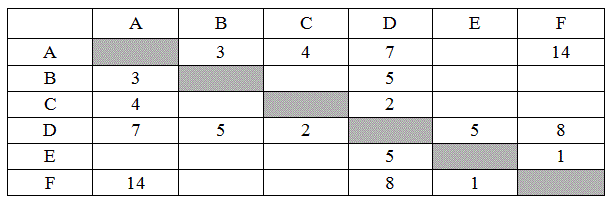 Определите длину кратчайшего пути между пунктами A и F при условии, что передвигаться можно только по указанным в таблице дорогам.Ответ:		9. На рисунке – схема дорог, связывающих города А, Б, В, Г, Д, Е, Ж, И, К, Л. По каждой дороге можно двигаться только в одном направлении, указанном стрелкой.Сколько существует различных путей из города А в город Л?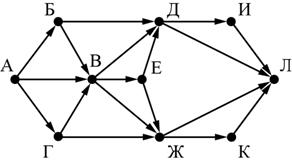 10. На рисунке – схема дорог, связывающих города А, Б, В, Г, Д, Е, Ж, И, К, Л. По каждой дороге можно двигаться только в одном направлении, указанном стрелкой.Ответ:		Сколько существует различных путей из города А в город Л?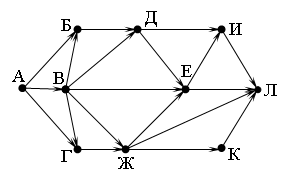 Ответ:		Оценка:								ОбъектДействия, которые могут выполняться над объектом или которые может выполнять сам объект.Свойство объектаОпределяет множество объектов, которые обладают одинаковыми свойствами и поведением.Состояние объектаНекоторая часть окружающей нас действительности.Поведение объектаОтличие одного объекта от другого.Класс объектовОтношение между классами, когда один класс повторяет свойства и поведение другого класса.НаследованиеПеречень всех возможных свойств объекта и текущее значение каждого из свойств.ABCDEFA1515B12C521D126E21F1561ABCDEFA3515B34C51D4126E21F15614. На схеме отражено наличие дорог между пятью городами: A, B, C, D и E. Укажите таблицу, соответствующую схеме (единица на пересечении строки и столбца указывает на наличие дороги между городами). 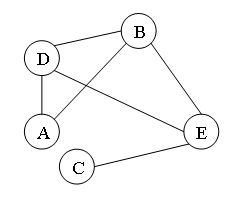 5. В таблице отражено наличие дорог между пятью городами: A, B, C, D и E. Единица на пересечении строки и столбца указывает на наличие дороги между городами. Укажите схему, соответствующую таблице.6. В таблице отражено наличие дорог между пятью городами: A, B, C, D и E. Единица на пересечении строки и столбца указывает на наличие дороги между городами. Укажите схему, соответствующую таблице.7. В таблице приведена стоимость перевозок между пятью железнодорожными станциями, обозначенными буквами A, B, C, D и E. Укажите схему, соответствующую таблице.8. В таблице приведена стоимость перевозок между пятью железнодорожными станциями, обозначенными буквами A, B, C, D и E. Укажите схему, соответствующую таблице.